Youssef EL ATTAOUI MADINATI, GH1, IMM 14, N 13SIDI BERNOUSSI – CASABLANCA
Tel: 06 54 44 87 45 / 06 33 77 75 97 
Email : youssefelattaoui05@gmail.com
Permis de conduire: B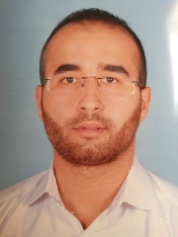 Etudes et diplômes• 2015: Licence en science de la matière chimie à la faculté polydisciplinaire de Khouribga.
• 2014: Attestation du DEUG en science de la matière chimie à la faculté polydisciplinaire de Khouribga.
•   2010: Baccalauréat science physique.
•  2007: Formation en traitement de texte (WINDOWS, MS-WORD, MS-EXCEL, MS-ACCESS, MS-POWER POINT) à IPSI (Institut Professionnel de Secrétariat et d’Informatique).Expérience professionnelle• Du 01/05/2015 au 30/06/2015 : stage au sein de laboratoire de chimie organique à la faculté polydisciplinaire de Khouribga.
• Du 01/01/2015 au 01/06/2015 : formation de l'association d'INJAZ ALMAGHRIB sur la gestion des entreprises sous le thème <JA Company Program> à la faculté polydisciplinaire de Khouribga.
• Du 07/07/2014 au 07/08/2014: stage au sein de laboratoire de contrôle de qualité de l’eau potable à l’ONEP (Office Nationale de l’Eau Potable).
• Du 01/07/2012 au 31/07/2012 : Stage au sein de groupe OCP (au laboratoire de Daoui-point B Services Méthodes et Planning).
• 2011/2012 : attestation de participation à la 6éme édition de la semaine de science à la faculté polydisciplinaire de Khouribga.
• 2010/2011 : attestation de participation à la 5éme édition de la semaine de  science à la faculté polydisciplinaire de Khouribga.LanguesAraba
français
anglaisDiversVoyage.
Bricolage informatique.
Activité associative :
  -encadrant à l’association des orphelins à Oued Zem.
  - encadrant à l'association des scouts Alhassania Marocaine à Khouribga.
  - encadrant à l'association des scouts Alarab.
  - Président du club d’union universitaire à la faculté polydisciplinaire de Khouribga.

Etudes et diplômes• 2015: Licence en science de la matière chimie à la faculté polydisciplinaire de Khouribga.
• 2014: Attestation du DEUG en science de la matière chimie à la faculté polydisciplinaire de Khouribga.
•   2010: Baccalauréat science physique.
•  2007: Formation en traitement de texte (WINDOWS, MS-WORD, MS-EXCEL, MS-ACCESS, MS-POWER POINT) à IPSI (Institut Professionnel de Secrétariat et d’Informatique).Expérience professionnelle• Du 01/05/2015 au 30/06/2015 : stage au sein de laboratoire de chimie organique à la faculté polydisciplinaire de Khouribga.
• Du 01/01/2015 au 01/06/2015 : formation de l'association d'INJAZ ALMAGHRIB sur la gestion des entreprises sous le thème <JA Company Program> à la faculté polydisciplinaire de Khouribga.
• Du 07/07/2014 au 07/08/2014: stage au sein de laboratoire de contrôle de qualité de l’eau potable à l’ONEP (Office Nationale de l’Eau Potable).
• Du 01/07/2012 au 31/07/2012 : Stage au sein de groupe OCP (au laboratoire de Daoui-point B Services Méthodes et Planning).
• 2011/2012 : attestation de participation à la 6éme édition de la semaine de science à la faculté polydisciplinaire de Khouribga.
• 2010/2011 : attestation de participation à la 5éme édition de la semaine de  science à la faculté polydisciplinaire de Khouribga.LanguesAraba
français
anglaisDiversVoyage.
Bricolage informatique.
Activité associative :
  -encadrant à l’association des orphelins à Oued Zem.
  - encadrant à l'association des scouts Alhassania Marocaine à Khouribga.
  - encadrant à l'association des scouts Alarab.
  - Président du club d’union universitaire à la faculté polydisciplinaire de Khouribga.

